Come and See Coffee MorningsStarting on Tuesday 28th February 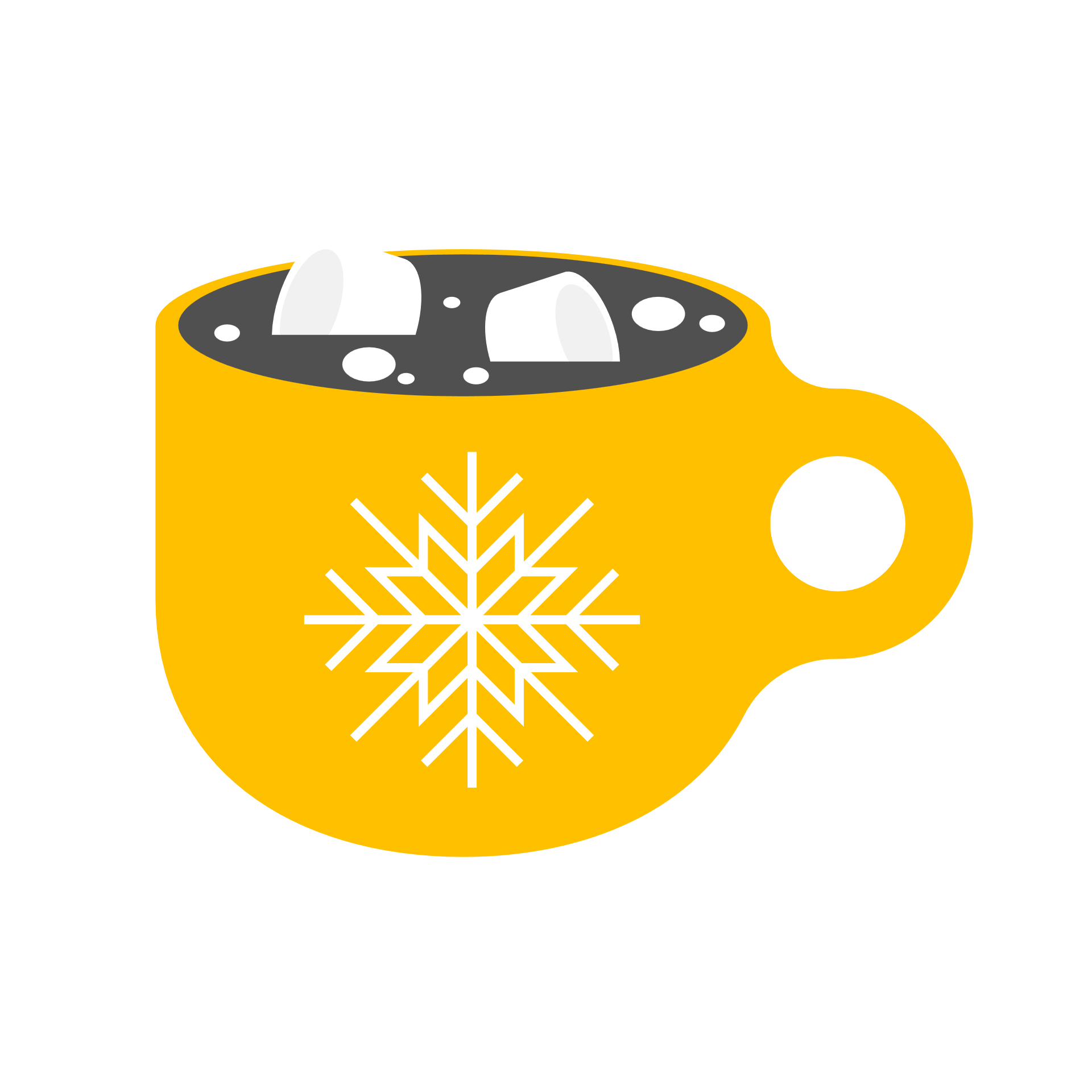 and continuing on Tuesdays(During term time only)Come at any time between 10.30am to 12noonAt Tankard House, Wattisham Road, Bildeston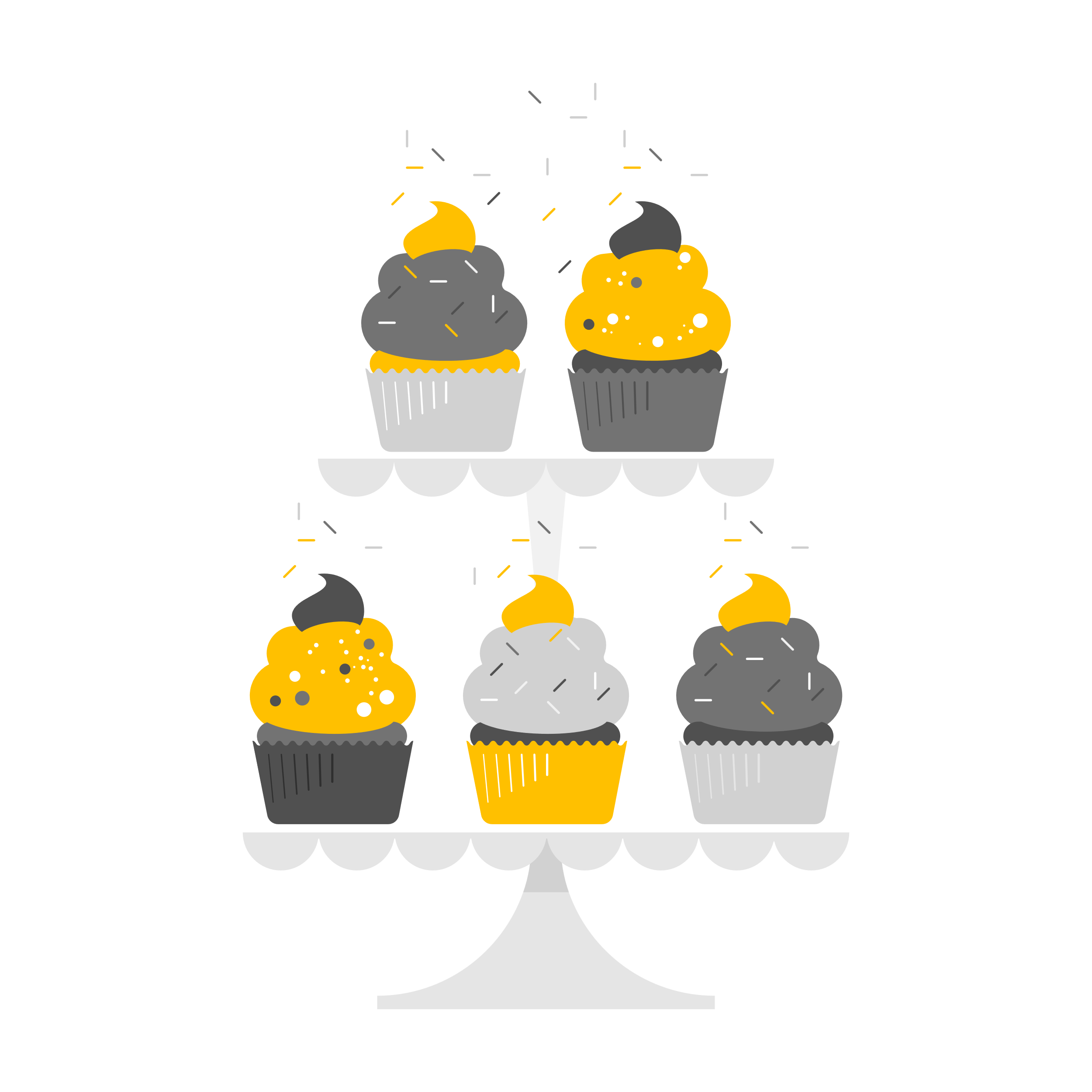              An opportunity for fellowship, to pray together,                                and to ask questions about our faith in Jesus                         All Welcome                 For more information, please call Teresa on 01449 744120 or email teresalester47@gmail.com or Revd Elke Cattermole on 01449 403698